RNSG 1126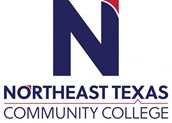 Course Syllabus: Spring 2023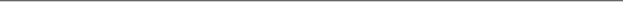 “Northeast Texas Community College exists to provide personal, dynamic learning experiences empowering students to succeed.”Instructor: Carol Slider MSN, RNOffice: UHS 210Phone: 903-348-2703Email: cslider@ntcc.eduInstructor: Amanda Shaw MSN, RN NPD-BCOffice: UHS 210Phone: 469-652-0605Email: ashaw@ntcc.edu    Office Hours are listed below for Mrs. Slider and Mrs. Shaw.   Contact instructor via NTCC email to schedule meetings or conference call. Meetings are available by appointment only and may be scheduled at other times than those listed if necessary.This syllabus serves as the documentation for all course policies and requirements, assignments, and instructor/student responsibilities.The information contained in this syllabus is subject to change without notice. Students are expected to be aware of any additional course policies presented by the instructor during the course.Course Description: (1 credit hour) (1 hour lecture each week) Expands on the professional nursing concepts and exemplars within the professional nursing roles: Member of Profession, Provider of Patient-Centered Care, Patient Safety Advocate, and Member of the Health Care Team.  Content includes clinical judgment, communication, ethical-legal, evidenced-based practice, health promotion, informatics, patient-centered care, patient education, professionalism, safety, and team/collaboration.  Emphasizes role development of the professional nurse.  This course lends itself to a concept-based approach. (Spring)Prerequisite(s): RNSG 1128, RNSG 1430, RNSG 1160, RNSG 1216Co-requisites: RNSG 1533, RNSG 2362Student Learning Outcomes: The Texas State Board of Nurses (BON) provides differentiated essential competencies (DECs 2021) to guide nursing education programs in developing a curriculum which prepares graduates to provide safe, competent, compassionate care. The competencies from the BON show the expected level of performance, integrating knowledge, skills, abilities, and judgment based upon the preparation in the program of study. The differentiation is based upon the level of the nursing education program which the student is enrolled. The NTCC nursing program director and faculty incorporate the Differentiated Essential Competencies (DECs) (2021) into the student learning outcomes of each course, based on the level of the nursing educational program. The learning outcomes of this course are based on the essential competencies of graduates of Texas Associates Degree Nursing education program.Student Learning Outcomes Objectives for RNSG 1126: Demonstrate the attributes and roles of the professional nurse. Function within the scope of practice of the Registered NurseDemonstrate professional characteristics that display a commitment to nursing care and to recognize and meet the patient needs.2. Apply a systematic problem-solving process for the development of clinical judgement. 3. Describe the legal-ethical parameters for professional nursing practice as related to selected        exemplars.4. Utilize professional communication techniques in providing patient-centered care and collaborating        with members of the health care team. Use communication techniques and management skills to maintain professional boundaries between patients and individual healthcare team members.5. Discuss roles of leadership/management including the principles of delegation.Course Structure and Overview: Texas Concept-Based Curriculum and Northeast Texas Community College ADN Program, RNSG 1533 Health Care Concepts I, and 1126 Professional Nursing Concepts I, are hybrid courses with a large portion of the reading and homework to be found on the Blackboard Learning platform and to be completed before coming to class. Teaching methodologies include didactic and skills laboratory using low and high fidelity simulation to reinforce didactic teaching. Classroom student engagement is essential to student learning and is achieved through group projects, assigned case study research, presentations, and guest speakers. Module exams, ATI testing with active test remediation, group projects, presentations, case studies, and low and high- fidelity simulation for content reinforcement will be utilized throughout this course. The didactic portion of this course is delivered in the classroom but may be changed at any time to “online” format as determined by NTCC leadership.The student is required to: • Review definitions of all concepts on assigned concept analysis diagrams prior to the start of class• Complete required reading and posted assignments on Blackboard prior to the start of the scheduled class or lab • Attend and participate in all classroom, simulation, and lab activitiesEvaluation/Grading Policy: Course grades are based on scores: Exams, quizzes, special assignments, lab practical examinations and final examinations. Percentages are listed in specific course syllabi. All tests are the property of Northeast Texas Community College and are not to be retained by students. The course schedule of class topics and exams is subject to change as the need arises. A minimum overall grade of 78% is required in all Nursing courses before using that course as a prerequisite for the next course in sequence. In preparation for the State Board examination, the letter grade assigned to all Nursing courses shall be determined as follows:    A= 90–100B = 80–89C = 78–79D = 66–77F = 65 and below.  The average of the exam grades, before weighted calculation is performed, must be 78% or above to pass the course. Grades will not be rounded when calculating the average (77.5 – 77.9 is not rounded to 78). Students with an exam average of 78 percent or higher will have course grades calculated based on the weighted calculation of the exams and other required course work. A minimum grade of 78% and a letter grade of “C” or higher is required to receive credit for the nursing course. The grade earned in this course will be based on the following criteria: Module Exams (7) ………….…………………………..………………………………………… 60%Comprehensive Final Exam (1) ………………………..………..….……………………………..15%ATI Proctored Exams -----------------------------------------------------------------------------------------10%  Quizzes, Discussion Board, & other Assignments --------------------------------------------------------15% Total……………………………………………………………………………………………….100% Additionally, all class examinations are considered to be a major part of the course work upon which a major portion of your final grade will be based. If the total average of the module exams is below 78 percent, the student will not qualify to sit for the final examination and will fail this course. Students enrolled in RNSG 1126 and RNSG 1533 will have the same grades for all exams, including the final, for both courses as they are taught simultaneously and testing integrates content across courses. Assignments (quizzes, discussion boards, case studies, etc) will be scored under the specific course.Exam Policies: No “review for exam” will be given by instructor. Exam blueprints are posted within Blackboard up to 72 hours prior to the administration of the exam at the discretion of the instructor. Posting of exam grades will be within 72 hours of exam completion to allow time for exam review and analysis by faculty. Students may be required to remediate concepts missed following an exam if the exam grade falls below 78%. Students will not see exam questions again to protect exam security. Missed exams are made up at the discretion of the instructor and will be an alternate exam that may contain essay questions. Students should alert their instructor if they anticipate they will miss an exam.Late work: Late work is accepted with a deduction of 10 points per day for a maximum 3 days. After 3 days have passed, the grade is a zero. Students should have a backup plan for potential computer/printer problems and not wait until the last minute to print assignments. It does not matter if the work was done weeks ahead, it will still be counted late. DO NOT rely on the campus printer/Internet system to work; it is the student’s responsibility to be prepared. Student passwords are the responsibility of the student.Required Instructional Materials: ADN Nursing Faculty. (2022). Syllabus and Classroom Learning Folder. Northeast Texas Community College.  99Nursing: A Concept-based Approach to Learning (4rd edition, Volume 1), (2022). Upper Saddle River, NJ: Pearson.  Nursing: A Concept-based Approach to Learning (4rd edition, Volume 2), (2022). Upper Saddle River, NJ: Pearson.   Jarvis, C. (2020). Physical Examination & Health Assessment Pocket Companion (8th ed.). St. Louis, MO: Elsevier. Ogden, S. J. & Fluharty, L. K. (2016). Calculation of Drug Dosages. (11th ed.). St. Louis: Mosby Elsevier. Publication Manual American Psychological Association. (2020). 7th EditionYoder-Wise, P (2019). Leading and Managing in Nursing. (7th Edition). St Loius, MO: ElsevierYoost, B.L., & Crawford L.R. (2020). Fundamentals of Nursing, Active Learning for Collaborative Practice. (2nd ed.). St. Louis, MO: Elsevier. Recommended Textbooks: Hargrove-Huttel, R. A. & Cadenhead Colgrove, K. (2014). Prioritization Delegation & Management of Care for NCLEX RN Exam. Philadelphia, PA: F.A. Davis. Hinkle, J., Bruner, & Sudarth’s (2018). Textbook of Medical-Surgical Nursing (14th ed.). Philadelphia, PA: Wolters Kluwer.   Leonard, P.C. (2017). Quick & Easy Medical Terminology (8th ed.). St Louis, MO: Elsevier. Silvestri, L. A. (2017). Saunders comprehensive review for NCLEX-RN. (7th ed.). London: W.B. Saunders.  Leeuwen, A.V; Bladh, M.L. (2017). Davis's Comprehensive Handbook of Laboratory & Diagnostic Tests with Nursing Implications. (7th ed.). Philadelphia, PA: F.A. Davis Company.  Optional Instructional Materials:   Karch, A.M. (2017). Focus on Nursing Pharmacology (7th ed.). Philadelphia, PA: Wolters Kluwer. Marquis, B., & Huston, C. (2018).  Leadership Roles and Management Functions in Nursing in Nursing (9th ed.). Philadelphia, PA: Wolters Kluwer. Videbeck, L. (2017). Psychiatric Mental Health Nursing (7th ed.). Philadelphia, PA: Wolters Kluwer.Minimum Technology Requirements: Students are required to have access to a working laptop computer with at least 2 GB free space for use during class sessions and for online testing. Tablets and “Chromebook” computers are not compatible with testing platforms and are not recommended. Students are also required to have access to internet service and not rely on “hot spot” internet as this is also not compatible with testing platforms used.  Required Computer Literacy Skills: Students should be familiar with the Office Suite including Microsoft Word. Students should be familiar with how to upload documents, how to send and receive email, and navigate the internet.Volunteer Hours: Nursing is a vocation grounded in service to others and to society. Nursing students are expected to “give back” to the community in the form of 4 volunteer hours over the course of the Spring semester with the focus on the adult population.Communications: NTCC email is the official method of communication between faculty and students in the nursing program. Emails sent to course faculty can expect to be responded to within 24 hours Monday-Friday (Saturday for nights and weekend cohorts). Emails sent on the weekend will be answered the next business day. Faculty and students may communicate via Zoom or Microsoft Teams chat when that technology is in use or during official office hours. At all times, communication should remain professional and respectful with faculty and between students. Refer to the nursing handbook for further communication policy and procedure.Student Responsibilities/Expectations: It is the student’s responsibility to read, understand, and follow all policies in the NTCC Nursing student handbook. Other Course Policies: Students, when in class, are expected to be fully engaged in participation and learning. Cell phone usage is limited to class breaks and must be on silent during lectures, labs and practicum. Class attendance is mandatory and absence from class can adverse consequences on successful progression within the program. A student who has missed a class, must make up class time... (See attendance in handbook) Students are expected to utilize the chain-of-command when a grievance occurs, first communicating with their course instructor. If a resolution is not found, the student would then progress to communication with the Director of Nursing. If a resolution is still not obtained, the Dean of Health Sciences would be the next appropriate step.Alternate Operations During Campus Closure and/or Alternate Course Delivery RequirementsIn the event of an emergency or announced campus closure due to a natural disaster or pandemic, it may benecessary for Northeast Texas Community College to move to altered operations. During this time, Northeast Texas Community College may opt to continue delivery of instruction through methods that include, but are not limited to, online through the Blackboard Learning Management System, online conferencing, email messaging, and/or an alternate schedule.  It is the responsibility of the student to monitor NTCC’s website (http://www.ntcc.edu/) for instructions about continuing courses remotely, Blackboard for each class for course-specific communication, and NTCC email for important general information.Additionally, there may be instances where a course may not be able to be continued in the same delivery format as it originates (face-to-face, fully online, live remote, or hybrid).  Should this be the case, every effort will be made to continue instruction in an alternative delivery format.  Students will be informed of any changes of this nature through email messaging and/or the Blackboard course site.NTCC Academic Honesty/Ethics Statement: NTCC upholds the highest standards of academic integrity. The college expects all students to engage in their academic pursuits in an honest manner that is beyond reproach using their intellect and resources designated as allowable by the course instructor. Students are responsible for addressing questions about allowable resources with the course instructor. Academic dishonesty such as cheating, plagiarism, and collusion is unacceptable and may result in disciplinary action. This course will follow the NTCC Academic Honesty and Academic Ethics policies stated in the Student Handbook.  Refer to the student handbook for more information on these subjects.ADA Statement: It is the policy of NTCC to provide reasonable accommodations for qualified individuals who are students with disabilities. This College will adhere to all applicable federal, state, and local laws, regulations, and guidelines with respect to providing reasonable accommodations as required to afford equal educational opportunity. It is the student’s responsibility to request accommodations. An appointment can be made with the Academic Advisor/Coordinator of Special Populations located in Student Services and can be reached at 903-434-8264. For more information and to obtain a copy of the Request for Accommodations, please refer to the special populations’ page on the NTCC website.  Family Educational Rights and Privacy Act (FERPA): The Family Educational Rights and Privacy Act (FERPA) is a federal law that protects the privacy of student education records. The law applies to all schools that receive funds under an applicable program of the U.S. Department of Education. FERPA gives parents certain rights with respect to their children’s educational records. These rights transfer to the student when he or she attends a school beyond the high school level. Students to whom the rights have transferred are considered “eligible students.” In essence, a parent has no legal right to obtain information concerning the child’s college records without the written consent of the student. In compliance with FERPA, information classified as “directory information” may be released to the general public without the written consent of the student unless the student makes a request in writing. Directory information is defined as: the student’s name, permanent address and/or local address, telephone listing, dates of attendance, most recent previous education institution attended, other information including major, field of study, degrees, awards received, and participation in officially recognized activities/sports.The information contained in this syllabus is subject to change without notice. Students are expected to be aware of any additional course policies presented by the instructor during the course.Professional Nursing Concepts Covered:Clinical JudgmentClinical SkillsUrgent/Emergent SituationsMedication ManagementContacting Physician/ProviderCommunication Assertive CommunicationTherapeutic CommunicationReporting and DocumentationLeadership and ManagementDelegationProfessionalismReview role of the nurseCommitmentWork EthicTeamwork & CollaborationConflict Management StrategiesEthical and Legal PracticeCriminal LawCivil LawInformed ConsentEvidence-Based PracticeBest Standards and Practice (COPD, Diabetes)Patient-Centered CareScenario basedSafetyCulture of SafetyTime Out (Universal Protocol)TJC Core MeasuresAnticipatory GuidanceOffice HoursMondayTuesdayWednesdayThursdayFridayOnlineOffice HoursClinical 0700-10300730-10301530-16301030-1430Via Teams